Slovenský zväz športového rybolovuSlovenský rybársky zväz – Rada Žilina,MsO SRZ Košice 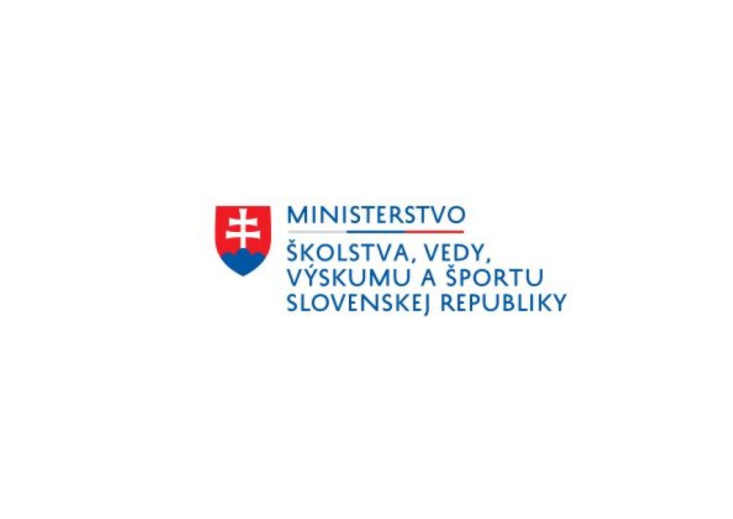 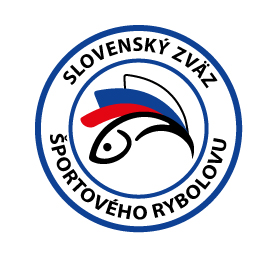 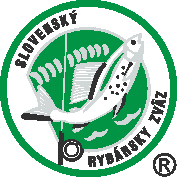 PropozícieLRU – FeederLiga juniorov - východ1. dvojkolo03.06.2022 – 05.06.2022Košice – Hornád 4-0631-1-1Podľa plánu športovej činnosti pre rok 2022, Slovenský zväz športového rybolovu a SRZ Rada Žilina v spolupráci s MsO SRZ Košice  usporiada športové rybárske preteky - 1. kolo  Ligy juniorov – východ v LRU – feeder.Účastníci súťaže,  jednotlivci v kategorii:U-P  prípravka ( ročník narodenia 2013 až 2015)U-15 ( ročník narodenia 2007 až 2012U-20 ( ročník narodenia 2002 až 2006Termín prihlásenia:	     do 15.5.2022Termín konania:            03.06.2022 – 05.06.2022 Miesto konania:              Hornád  4-0631-1-1, stará pretekárska trať v časti Nad jazerom,Organizačný štáb:Riaditeľ pretekov:		Roman Šula Garant rady SRZ:		Ján SlašťanHlavný rozhodca:		Róbert Feču Sektoroví rozhodcovia:	bude doplnenéTechnický vedúci:		Ján SlašťanBodovacia komisia:		hlavný rozhodca + 2 zabezpečí organizátor   Zdravotnícke zabezpečenie:	v prípade potreby na tel. 112V prípade nepriaznivej pandemickej situácie môžu byť preteky preložené, alebo zrušené, informácia bude zverejnená týždeň pred pretekmi.Každý pretekár je povinný dodržiavať hygienické opatrenia podľa aktuálnej vyhlášky Úradu verejného zdravotníctva SR, ktoré budú zverejnené pred pretekmi.Kategórie: U-P  prípravka (ročník narodenia 2013 až 2015) v sprievode zákonného zástupcu, alebo poverenej osoby. Pomoc pretekárovi počas pretekov je obmedzená na podoberanie úlovku, ak to mladý pretekár ešte nezvláda. Ostatné činnosti ako je nastraženie nástrahy, nahadzovanie a zdolávanie úlovku musí pretekár zvládať samostatne.U-15 (ročník narodenia 2007 až 2012) v sprievode zákonného zástupcu, alebo poverenej osobyU-20 (ročník narodenia 2002 až 2006)Technické pokyny: Preteká sa v disciplíne U-P, U15 a U20 – registrovaní pretekári / bližšie info p. Slašťan 0905 810 461Súťaž je určená pre chlapcov a dievčatá. Neregistrovaní pretekári pri prezentácii vyplnia tlačivo „Žiadosť o registráciu“ a budú zaregistrovaní dodatočne.Pre vytvorenie kategórie je potrebné, aby sa prihlásilo minimálne päť pretekárov. Ak sa niektorá veková kategória pre nedostatok prihlásených nebude môcť otvoriť, prihlásení pretekári budú zaradení do vyššej vekovej kategórie.Športový rybársky pretek je usporiadaný podľa zákona 216/2018 Z.z. § 20 a vykonávacej vyhlášky 381/2018 § 15.Preteká sa podľa súťažných pravidiel SZŠR pre LRU Feeder a aktuálnych modifikácií pre  rok 2022, s jedným feedrovým prútom na ktorom môže byť len jeden nadväzec s háčikom. Celý systém musí byť priebežný. Loví sa na nástrahy živočíšneho (kostniaky, pinky, hnojáky) a rastlinného pôvodu (kukurica, krúpy, pšenica). Patentku, pelety, rôzne cestá, pufiny a iné plávajúce nástrahy nie je povolené používať. Každý maloletý pretekár (kategória U15 a U prípravka)  môže pretekať iba pod dozorom zákonného zástupcu, alebo ním poverenej osoby, prítomnej na trati, ktorá bude zodpovedať za bezpečnosť a konanie maloletého pretekára počas pretekov. Pretekár musí byť samostatný a  doprovod mu môže pomáhať len pri prenášaní a rozmiestnení výstroje (osadenie kresla, pretekárskej bedne) na lovné miesto. Ostatné veci, ako je príprava, rozloženie prútov, nastraženie nástrah, nahadzovanie, zasekávanie, zdolávanie a vylovenie ryby z vody, musí pretekár zvládať sám.Množstvo živej (kostniaky + pinky + hnojáky a pod.) je max. 2,5 l, patentka nie je povolenáMnožstvo krmiva je max. 12 l navlhčeného krmiva. Do tohto množstva sa počítajú hlina, kamienky, práškové posilovače a práškové farby, ktoré nemusia byť navlhčené, tekuté posilňovače, ktoré sú dovolené len v sprejovej forme, partikel, ako kukurica, konope, pšenica, krúpy a pod.Každý pretekár musí mať podberák s dlhou rúčkou a min. 3 m dlhú úlovkovú sieťku na prechovávanie rýb.Ak bude mať ryba háčik zažraný hlboko v pažeráku, alebo papuli, odstrihne sa vlasec čo najbližšie k háčiku a nesmie sa nasilu vytrhávať z pažeráka, alebo papule rýb. Za porušenie tohto bodu môže byť pretekár diskvalifikovaný. Pretekárska trať:  Hornád  4-0631-1-1, stará pretekárska trať v časti Nad jazeromNáhradná trať:     Jazero Košice 4-0840-1-1Výskyt rýb:            nosáľ, mrena, podustva, jalec, kapor, karas, plotica               Časový program:Piatok    03.06.2022 nepovinný tréning od 09:00 - 16:00. Vykonávanie tréningu je možné za podmienky, že všetky ulovené ryby budú s náležitou opatrnosťou vrátené do vody bez možnosti sieťkovania.          Sobota    04.06.2022 07:00 – 07:30 hod – prezentácia07:30 – 08:00 hod – otvorenie pretekov, losovanie08:00 – 09:20 hod – presun na stanovištia, príprava pretekára09:20 – 09:30 hod - kŕmenie09:30 – 13:30 hod – preteky13:30 -  14:00 hod – váženie  Nedeľa   05.06.2022 07:00 – 07:30 hod – prezentácia 07:30 – 08:00 hod – losovanie 08:00 – 09:20 hod – presun na stanovištia, príprava pretekára 09:20 – 09:30 hod -  kŕmenie 09:30 – 13:30 hod – preteky 13:30 -  14:00 hod – váženie 14:45 – 15:30 hod – vyhodnotenie pretekovRozpis signálov: 1. signál – 9:20    kŕmenie		     2. signál –  9:30   začiatok pretekov		     3. signál – 13:25  5 minút do konca pretekov                             4. signál – 13:30   koniec pretekovZáverečné ustanovenia:Všetci pretekári musia mať platné preukazy člena SRZ, registrovaní pretekári musia mať platné registračné preukazy SZŠR. Preteky sa konajú za každého počasia. V prípade búrky sa preteky prerušia a ak ku prerušeniu dôjde po viac ako polovici, na preteky vyhradeného času lovu, (viac ako 2  hod), preteky budú ukončené a vyhodnotené.Každý pretekár sa zúčastňuje pretekov na vlastnú zodpovednosť, za maloletého pretekára a jeho konanie  počas pretekov nesie plnú zodpovednosť sprevádzajúca dospelá osoba. Usporiadateľ si vyhradzuje právo zmeny propozícií v prípade nepredvídateľných okolností.Občerstvenie: usporiadateľ nezabezpečuje.Ubytovanie: usporiadateľ nezabezpečuje.Informácie o pretekoch: na telefónnom čísle 0905 810 461, prihláška je v prílohe.Na zabezpečenie týchto pretekov bol použitý príspevok uznanému športu z Ministerstva školstva, vedy výskumu a športu Slovenskej republikyPropozície kontroloval predseda ŠO LRU - feeder.Organizačný štáb Vám želá veľa úspechov na pretekoch.Petrov zdar!Príloha: prihláška do súťažeSLOVENSKÝ  ZVÄZ  ŠPORTOVÉHO  RYBOLOVUPRIHLÁŠKA  DO  LIGY JUNIOROVpre rok 2022Prihlásenie do kategórie:			U15		U20	Prípravka		(zakrúžkujte vybranú kategóriu)Meno a priezvisko:				.......................................................*Číslo registračného preukazu športovca:	.......................................................Dátum narodenia:				.......................................................Člen ZO SRZ:					.......................................................Tel. kontakt:					.......................................................E - mail:					.......................................................*Prihlášku do kategórie U15 a U20 (u pretekárov, ktorí nie sú starší ako 18 rokov) musí zaslať zákonný zástupca, resp. tréner alebo športový vedúci pretekára starší ako 18 rokov.Meno zákonného zástupcu:			.........................................................Tel. číslo:					.........................................................E-mail:					             .........................................................*Pretekári, ktorí ešte neboli zaregistrovaní do registračného systému SZŠR a nemajú vystavený registračný preukaz športovca zašlú spolu s prihláškou vyplnenú „Žiadosť o registráciu fyzickej osoby – jednotlivca“, prípadne „Žiadosť o registráciu fyzickej osoby – jednotlivca do 18 rokov“. Na základe žiadosti im bude vystavený registračný preukaz športovca SZŠR.„Žiadosť o registráciu fyzickej osoby – jednotlivca“ a „Žiadosť o registráciu fyzickej osoby – jednotlivca do 18 rokov“ sa dá stiahnuť na stránke SZŠR: https://www.szsr.sk/tlaciva-na-stiahnutie/V....................................  dňa..................................... 